	RECORDING REQUESTED BY	AND WHEN RECORDED MAIL TONAMEADDRESSCITYSTATE & ZIPAPN NO.   ASSIGNMENTGENERALThis standard form covers most usual problems in the field indicated.  Before you sign, read it, fill in all blanks, and make changes proper to your transaction. Consult a lawyer if you doubt the form's fitness for your purpose.For Value Received, ________________________________________________ do___ hereby sell, assign, transfer and set over unto ______________________________________________________________________________________ _____________________________________________the within ____________________________________________ _________________________________________________________________________________________________ To Have and to Hold the same unto the said ______________________________________________________________ _________________________________________________________________________________________________ heirs, executors, administrators and assigns, subject, nevertheless, to the therein mentioned covenants and conditions_________________________________________________________________________________________ _________________________________________________________________________________________________Dated _____________________________________		_____________________________________________								_____________________________________________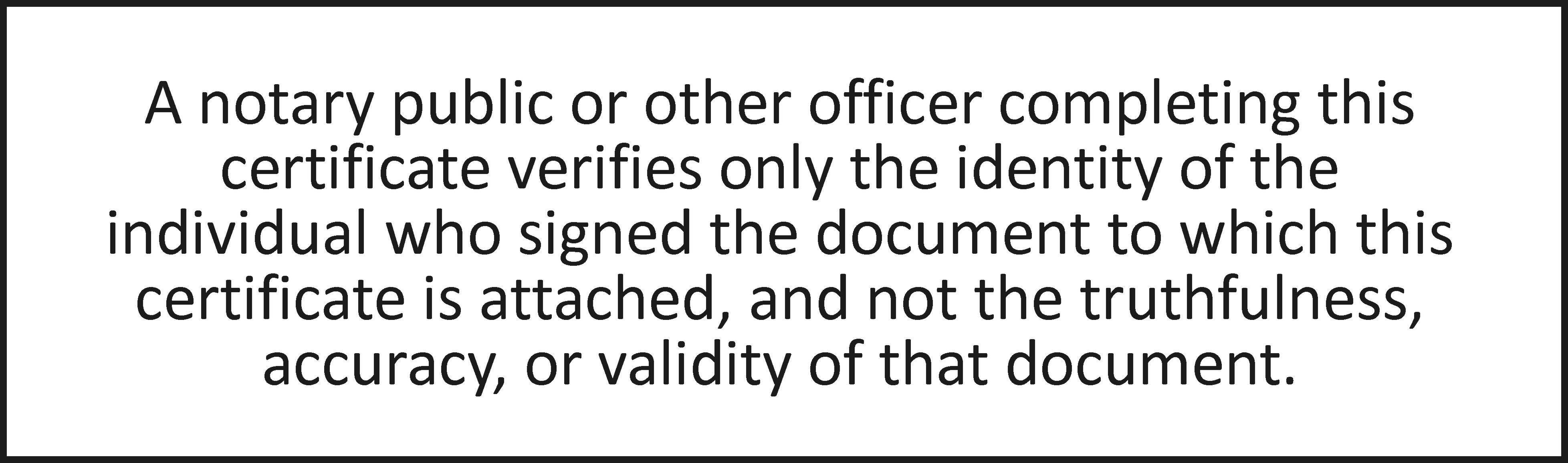 State of  County of ____________ On __________________before me,                                               Notary Public personally appeared __________________, who proved to me on the basis of satisfactory evidence to be the person(s) whose name(s) is/are subscribed to the within instrument and acknowledged to me that he/she/they executed the same in his/her/their authorized capacity(ies), and that by his/her/their signature(s) on the instrument the person(s), or the entity upon behalf of which the person(s) acted, executed the instrument. I certify under PENALTY OF PERJURY under the laws of the State of  that the foregoing paragraph is true and correct. WITNESS my hand and official seal. Signature ____________________________________________ (Seal) DOCUMENT PROVIDED BY CORINTHIAN TITLE COMPANY INC. 									ASGNGEN.DOC